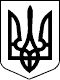 Справа № 761/43198/17Провадження № 1-кс/761/27457/2017УХВАЛАІМЕНЕМ УКРАЇНИ06 грудня 2017 року  Слідчий суддя Шевченківського районного суду м. Києва Щебуняєва Л.Л., при секретарі Мельник І.Г., за участю: адвоката Лошакова Д.С.розглянувши у відкритому судовому засіданні у залі суду у місті Києвіскаргу адвоката Лошакова Дмитра Сергійовича, який є захисником та діє в інтересах підозрюваного ОСОБА_2, на бездіяльність старшого слідчого в особливо важливих справах 2 відділу Управління розслідування особливо тяжких злочинів ГСУ НП України Сотнікової Р.Я., яка полягає у неповерненні тимчасово вилученого майна, у кримінальному провадженні №12017000000001327 від 2 вересня 2017 року, за підозрою ОСОБА_4, ОСОБА_5, ОСОБА_2, ОСОБА_6, ОСОБА_7 у вчиненні кримінального правопорушення, передбаченого ч.5 ст.191 КК України,                                                                ВСТАНОВИВ :В провадження слідчого судді Шевченківського районного суду м. Києва, в порядку ч.1 ст. 303 КПК України, надійшла скарга адвоката Лошакова Д.С., який є захисником та діє в інтересах підозрюваного ОСОБА_2, на бездіяльність старшого слідчого в особливо важливих справах 2 відділу Управління розслідування особливо тяжких злочинів ГСУ НП України Сотнікової Р.Я., яка полягає у неповерненні тимчасово вилученого майна, у кримінальному провадженні №12017000000001327 від 2 вересня 2017 року, за підозрою ОСОБА_4, ОСОБА_5, ОСОБА_2, ОСОБА_6, ОСОБА_7 у вчиненні кримінального правопорушення, передбаченого ч.5 ст.191 КК України.Адвокат Лошаков Д.С. у скарзі посилаються на те, що 21 листопада 2017 року було проведено обшук у приміщеннях, якими користується КП «Шляхово-експуатаційне управління по ремонту та утриманню автомобільних шляхів та споруд на них Деснянського району м. Києва» за адресою: АДРЕСА_1, в ході якого, під час обшуку особи ОСОБА_2, в останнього було вилучено майно, а саме: грошові кошти Євро номіналом по 10 - 2 купюри, номіналом 20 - 3 купюри, номіналом 50 - 10 купюр, номіналом 100 - 3 купюри (загалом 880 євро); грошові кошти долари США номіналом 100 - 137 купюр, номіналом 50 - 7 купюр (загалом 14 050 доларів США). Однак до цього часу вилучене майно не повернуто згідно ст. 169 КПК України. Тому просив визнати бездіяльність старшого слідчого в особливо важливих справах 2 відділу Управління розслідування особливо тяжких злочинів ГСУ НП України Сотнікової Р.Я. незаконною та зобов'язати старшого слідчого в особливо важливих справах 2 відділу Управління розслідування особливо тяжких злочинів ГСУ НП України Сотнікову Р.Я. повернути ОСОБА_2 вилучене в ході обшуку майно.Адвокат Лошаков Д.С., який є захисником та діє в інтересах підозрюваного ОСОБА_2, скаргу підтримав, просив зобов'язати старшого слідчого в особливо важливих справах 2 відділу Управління розслідування особливо тяжких злочинів ГСУ НП України Сотнікову Р.Я. повернути ОСОБА_2 вилучене в ході обшуку 21 листопада 2017 року майно, яке зазначене у скарзі.Старший слідчий в особливо важливих справах 2 відділу Управління розслідування особливо тяжких злочинів ГСУ НП України Сотнікова Р.Я. в судове засідання не з'явилася, про місце, час та дату судового засідання повідомлялася завчасно та належним чином. Про причини не явки суд повідомлено не було.Слідчий суддя, на підставі ч.3 ст. 306 КПК України, вважає за можливе розглянути скаргу у відсутності старшого слідчого в особливо важливих справах 2 відділу Управління розслідування особливо тяжких злочинів ГСУ НП України Сотнікової Р.Я.Заслухавши пояснення адвоката Лошакова Д.С., який є захисником та діє в інтересах підозрюваного ОСОБА_2, дослідивши скаргу та долучені до неї матеріали, слідчий суддя дійшов наступного висновку.Так, у судовому засіданні встановлено, що Головним слідчим управлінням Національної поліції України проводиться досудове розслідування у кримінальному провадженні № 12017000000001327 від 2 вересня 2017 року, за підозрою ОСОБА_4, ОСОБА_5, ОСОБА_2, ОСОБА_6, ОСОБА_7 у вчиненні кримінального правопорушення, передбаченого ч.5 ст.191 КК України.21 листопада 2017 року у вищевказаному кримінальному провадженні проведено обшук у приміщеннях, якими користується КП «Шляхово-експуатаційне управління по ремонту та утриманню автомобільних шляхів та споруд на них Деснянського району м. Києва» за адресою: АДРЕСА_1, на підставі ухвали слідчого судді Шевченківського районного суду м. Києва від 03 листопада 2017 року та під час обшуку особи ОСОБА_2, в останнього вилучено майно, а саме: грошові кошти Євро номіналом по 10 - 2 купюри, номіналом 20 - 3 купюри, номіналом 50 - 10 купюр, номіналом 100 - 3 купюри (загалом 880 євро); грошові кошти долари США номіналом 100 - 137 купюр, номіналом 50 - 7 купюр (загалом 14 050 доларів США).Згідно до п.1 ч.1 ст. 303 КПК України на досудовому провадженні може бути оскаржена бездіяльність слідчого, прокурора, що полягає у невнесенні відомостей про кримінальне правопорушення до Єдиного реєстру досудових розслідувань після отримання заяви чи повідомлення про кримінальне правопорушення, у неповерненні тимчасово вилученого майна згідно з вимогами статті 169 КПК України, а також у нездійсненні інших процесуальних дій, які він зобов'язаний вчинити у визначений цим Кодексом строк, - заявником, потерпілим, його представником чи законним представником, підозрюваним, його захисником чи законним представником, представником юридичної особи щодо якої здійснюється провадження, володільцем тимчасово вилученого майна.Статтею 169 КПК України передбачено, що тимчасово вилучене майно повертається особі, у якої воно було вилучено: 1) за постановою прокурора, якщо він визнає таке вилучення майна безпідставним; 2) за ухвалою слідчого судді чи суду у разі відмови у задоволенні клопотання прокурора про арешт цього майна; 3) у випадках, передбачених ч.5 ст. 171, ч.6 ст. 173 цього Кодексу; 4) у разі скасування арешту.Відповідно до ч.5 ст. 171 КПК України клопотання слідчого, прокурора про арешт тимчасово вилученого майна повинно бути подано не пізніше наступного робочого дня після вилучення майна, інакше майно має бути негайно повернуто особі, у якої його було вилучено.У разі тимчасового вилучення майна під час обшуку, огляду, здійснюваних на підставі ухвали слідчого судді, передбаченої ст.235 цього Кодексу, клопотання про арешт такого майна повинно бути подано слідчим, прокурором протягом 48 годин після вилучення майна, інакше майно має бути негайно повернуто особі, в якої його було вилучено.Частиною 7 ст. 236 КПК України визначено, що при обшуку слідчий має право вилучати речі та документи, які мають значення для кримінального провадження. Вилучені речі та документи, які не входять до переліку, щодо якого прямо надано дозвіл на відшукування в ухвалі про дозвіл на проведення обшуку, та не відносяться до предметів, які вилучені законом з обігу, вважаються тимчасово вилученим майном.Судовим розглядом встановлено, що на вилучене в ході обшуку приміщень, якими користується КП «Шляхово-експуатаційне управління по ремонту та утриманню автомобільних шляхів та споруд на них Деснянського району м. Києва» за адресою: АДРЕСА_1, а саме обшуку особи ОСОБА_2, майно, зокрема: грошові кошти Євро номіналом по 10 - 2 купюри, номіналом 20 - 3 купюри, номіналом 50 - 10 купюр, номіналом 100 - 3 купюри (загалом 880 євро) та грошові кошти долари США номіналом 100 - 137 купюр, номіналом 50 - 7 купюр (загалом 14 050 доларів США), відповідно до ухвали слідчого судді Шевченківського районного суду м. Києва Хардіної О.П. від 24 листопада 2017 року, накладено арешт, а тому вищевказане майно не має ознак тимчасово вилученого майна, що свідчить про відсутність підстав для повернення майна, яке заявник безпідставно вважає тимчасово вилученим.З огляду на вищевикладене, скарга є необґрунтованою та не підлягає задоволенню.Керуючись ст.ст. 167-169, 171, 236, 303, 306, 307, 309, 376 КПК України,слідчий суддя, -                                                            УХВАЛИВ :Відмовити у задоволенні скарги адвоката Лошакова Дмитра Сергійовича, який є захисником та діє в інтересах підозрюваного ОСОБА_2, на бездіяльність старшого слі дчого в особливо важливих справах 2 відділу Управління розслідування особливо тяжких злочинів ГСУ НП України Сотнікової Р.Я., яка полягає у неповерненні тимчасово вилученого майна, у кримінальному провадженні №12017000000001327 від 2 вересня 2017 року, за підозрою ОСОБА_4, ОСОБА_5, ОСОБА_2, ОСОБА_6, ОСОБА_7 у вчиненні кримінального правопорушення, передбаченого ч.5 ст.191 КК України.Ухвала оскарженню не підлягає.       Слідчий суддя                                                                                         Л.Л.ЩебуняєваКатегорія справи № Начало формы761/43198/17Конец формы: Невідкладні судові розгляди; В порядку КПК України.Надіслано судом: 12.12.2017. Зареєстровано: 12.12.2017. Оприлюднено: 14.12.2017.